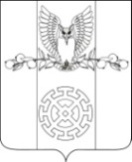   РЕШЕНИЕСОВЕТА КУЙБЫШЕВСКОГО  СЕЛЬСКОГО  ПОСЕЛЕНИЯСТАРОМИНСКОГО РАЙОНА ЧЕТВЕРТОГО СОЗЫВА от 30.04.2020                                                                                                 № 7/1х.Восточный СосыкО внесении изменений в решение Совета Куйбышевского сельского поселения Староминского района от 07 ноября 2014 года №3/6 «Об утверждении Положения о бюджетном процессе в Куйбышевском сельском поселении Староминского района»В целях приведения нормативных правовых актов Куйбышевского сельского поселения Староминского района в соответствие с требованиями законодательства Российской Федерации,на решение Совета Куйбышевского сельского поселения Староминского района от 07 ноября 2014 года №3/6 «Об утверждении Положения о бюджетном процессе в Куйбышевском сельском поселении Староминского района», руководствуясь статьей 26 Устава Куйбышевского сельского поселения Староминского района Совет Куйбышевского сельского поселения Староминского района  РЕШИЛ:1. Абзац 2 пункт 6 статьи 25 изложить в новой редакции:«Установить в соответствии спунктом 8 статьи 217 Бюджетного кодекса Российской Федерации следующие дополнительные основания для внесения изменений в сводную бюджетную роспись бюджета Куйбышевского сельского поселения Староминского района без внесения изменений в решение Совета Куйбышевского сельского поселения Староминского района  о бюджете поселения:»1.) изменение наименования главного распорядителя средств бюджета Куйбышевскогосельского поселения Староминского района и (или) изменение системы органов местного самоуправления Куйбышевского сельского поселения  Староминского района;2.) внесение изменений в муниципальные программы (подпрограммы, основные мероприятия, мероприятия, ведомственные целевые программы) в части изменения мероприятий (основных мероприятий), подпрограмм, мероприятий ведомственных целевых программ (включая разделение мероприятия на несколько мероприятий или объединение нескольких мероприятий в одно мероприятие или выделение из мероприятия отдельного мероприятия (отдельных мероприятий) и (или) изменения объектов капитального строительства, объектов недвижимого имущества и (или)перераспределения объемов финансирования между участниками муниципальнойпрограммы (подпрограммы) (координаторами муниципальной программы (подпрограммы), получателями субсидий, основными мероприятиями (мероприятиями),подпрограммами, мероприятиями ведомственной целевой программы муниципальной программы, объектами капитального строительства, объектами недвижимого имущества, требующих изменения кодов бюджетной классификациии (или) наименования целевой статьи расходов бюджета Куйбышевского сельского поселения Староминского района в установленном порядке в связи с указанным изменением и (или) перераспределением бюджетных ассигнований;3.) перераспределение бюджетных ассигнований между подгруппами вид расходов классификаци расходов бюджетов в пределах, предусмотренных главному распорядителю средств бюджета Куйбышевского сельского поселения Староминского района по соответствующей группе вида  расходов, классификации расходов бюджетов;4.) изменение и (или) уточнение бюджетной классификации Министерством финансов Российской Федерации, Министерством финансов Краснодарского края, изменение и (или) уточнение бюджетной классификации в соответствии с порядком формирования и применения кодов бюджетной классификации Российской Федерации, Краснодарского края, их структурой и принципами назначения, утвержденными Министерством финансов Российской Федерации, Министерством финансов Краснодарского края;5.) перераспределение бюджетных ассигнований между главными распорядителями средств бюджета Куйбышевского сельского поселения Староминского района, разделами, подразделами, целевыми статьямиилигруппами и подгруппами видов расходов классификации расходов бюджетов, предусмотренных главным распорядителям средств бюджета поселения на предоставление грантов в форме субсидий, в том числе предоставляемых на конкурсной основе, в соответствии спунктом 7 статьи 78,пунктом 4 статьи 78.1 Бюджетного кодекса Российской Федерации;6.) перераспределение бюджетных ассигнований между разделами, подразделами, целевыми статьями, группами или подгруппами видов расходов классификации расходов бюджетов в пределах объема бюджетных ассигнований, предусмотренных решением Совета Куйбышевского сельского поселения Староминского района о бюджете поселения главному распорядителю средств бюджета поселения на реализацию мероприятия (основного мероприятия) соответствующей муниципальной программы (подпрограммы, ведомственной целевой программы) по финансовому обеспечению деятельности органов местного самоуправления Куйбышевского сельского поселения Староминского района, в том числе муниципальных казенных учреждений Куйбышевского сельского поселения, при условии, что данное перераспределение объема бюджетных ассигнований не потребует внесения изменений в мероприятие (основное мероприятие) соответствующей муниципальной программы (подпрограммы, ведомственной целевой программы);7.) перераспределение бюджетных ассигнований между разделами, подразделами, целевыми статьями, группами или подгруппами видов расходов классификации расходов бюджетов в пределах общего объема бюджетных ассигнований по расходам на реализацию не включенных в муниципальные программы направлений деятельности органов местного самоуправления Куйбышевского сельского поселения Староминского района, предусмотренных решением Совета Куйбышевского сельского поселения Староминского района о бюджете поселения главному распорядителю средств бюджета поселения на финансовое обеспечение деятельности органов местного самоуправления Куйбышевского сельского поселения Староминского района, в том числе муниципальных казенных учреждений Куйбышевского сельского поселения Староминского района , в пределах объема бюджетных ассигнований по данным расходам;8.) перераспределение бюджетных ассигнований между объектами капитального строительства, объектами недвижимого имущества в пределах общего объема бюджетных ассигнований по расходам на реализацию не включенных в муниципальные программы направлений деятельности органов местного самоуправления Куйбышевского сельского поселения Староминского района, предусмотренным решением Совета Куйбышевского сельского поселения Староминского района о бюджете поселения  на реализацию федеральных и региональных проектов, требующее соответствующего изменения кодов бюджетной классификации;9.) перераспределение бюджетных ассигнований между разделами, подразделами, целевыми статьями, группами или подгруппами видов расходов, классификации расходов бюджетов, объектами капитального строительства, объектами недвижимого имущества в пределах общего объема бюджетных ассигнований, предусмотренных решением Совета Куйбышевского сельского поселения Староминского района о бюджете поселения на реализацию муниципальной программы в целях обеспечения реализации федеральных и региональных проектов, выполнения условий софинансирования расходных обязательств Куйбышевского сельского поселения Староминского района, источником финансового обеспечения которых частично являются средства вышестоящих бюджетов бюджетной системы Российской Федерации;10.) распределение и перераспределение между кодами мероприятий без изменения по классификации разделов, подразделов, целевых статей и видов расходов;     11.) изменение наименования кода целевых средств, распределение или перераспределение между кодами целевых средств без изменения по классификации разделов, подразделов, целевых статей и видов расходов;2.   Контроль за исполнением настоящего решения возложить на комиссию по финансам, бюджету, налогам и контролю Совета Куйбышевского сельского поселения Староминского района (Посевин И.К).3. Настоящее решение вступает в силу со дня его подписания.Председатель Совета Куйбышевскогосельского поселения Староминского района                                  С.В.ДемчукЛИСТ СОГЛАСОВАНИЯпроекта Решения Совета Куйбышевского сельского поселения Староминского района от ___________________ года № ____«О внесении изменений в решение Совета Куйбышевского сельского поселения Староминского района от 07 ноября 2014 года №3/6 «Об утверждении Положения о бюджетном процессе в Куйбышевском сельском поселении Староминского района»Проект внесен:Глава Куйбышевского сельскогопоселения Староминского района                                                 С.В.ДемчукПроект подготовлен:Ведущий специалист администрацииКуйбышевского сельского поселенияСтароминского района                                                                 З.А.СоколоваПроект согласован:                                                                         И.К.Пасевин